 FORT CHERRY SCHOOL DISTRICT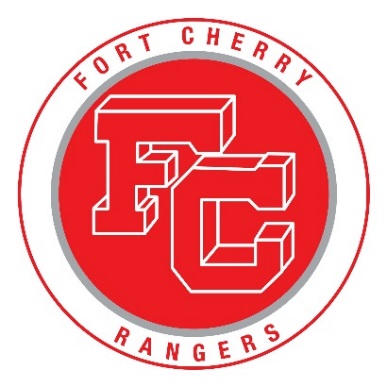 3 YEAR –CAPITAL IMPROVEMENT PLAN											May 3, 2018$2,000,000 Bond Issuance TimelineFall 2018 – Obtain $2,000,000 BondYEAR 1:Summer of 2019: $673,600 in ProjectsAdministration – Carpet - $8,000District – Van - $50,000Elementary – 4 Cafeteria ovens - $16,500Elementary – Phase 2 – Upgrading Lights to LED - $20,000Elementary – Phase 1 – Updating carpet in classrooms - $32,000Elementary – Phase 1 – Updating Rooftop condensing units - $12,000Jr./Sr. High – Locker Rooms (3) - $450,000Jr./Sr. High – Phase 2 – Upgrading Lights to LED - $25,000Jr./Sr. High - Phase 1 – Updating Rooftop condensing units - $10,000Jr./Sr. High - Phase 2 – Updating carpet in classrooms - $34,000Jr./Sr. High – 2 Cafeteria ovens - $8,100Jr./Sr. High – Main Office Carpet  - $8,000YEAR 2:Summer of 2020: $642,300 in ProjectsAdministration – Upgrading lights to LED - $7,000Administration – Outside Canopy - $50,000District – Salt Truck / Dump Truck - $62,500Elementary – PA System - $29,800Elementary – Phase 2 – Updating carpet in classrooms- $32,000Elementary – Phase 2 – Updating Rooftop condensing units - $12,000Elementary – Outside Canopy - $250,000Jr./Sr. High – Phase 3 – Upgrading Lights to LED - $25,000Jr./Sr. High – Outside Canopies - $75,000Jr./Sr. High - Phase 2 – Updating Rooftop condensing units - $10,000Jr./Sr. High - Phase 3 – Updating carpet in classrooms - $34,000Jr./Sr. High – PA System - $55,000YEAR 3:Summer of 2021: $683,000 in ProjectsDistrict – Bread Truck - $55,000District – Utility Vehicle (Landscaping) - $25,000District – Pole Barn (Heating and Lighting Upgrade) – $10,000Elementary – Phase 3 – Updating carpet in classrooms- $32,000Elementary – Phase 3 – Updating Rooftop condensing units - $12,000Elementary – Driveway/Parking Lot - $100,000Jr./Sr. High – Driveway/Parking Lot - $150,000Jr./Sr. High - Phase 3 – Updating Rooftop condensing units - $10,000Jr./Sr. High - Phase 4 – Updating carpet in classrooms - $34,000Jr./Sr. High – Chimney - $130,000Jr./Sr. High – Gym Bleachers (Complete update) - $125,000High School Constructed = 1959Elementary Constructed = 1989Renovation = 1995ADMINISTRATIONCARPET: $8,000 (Approx.): Original - 30 years old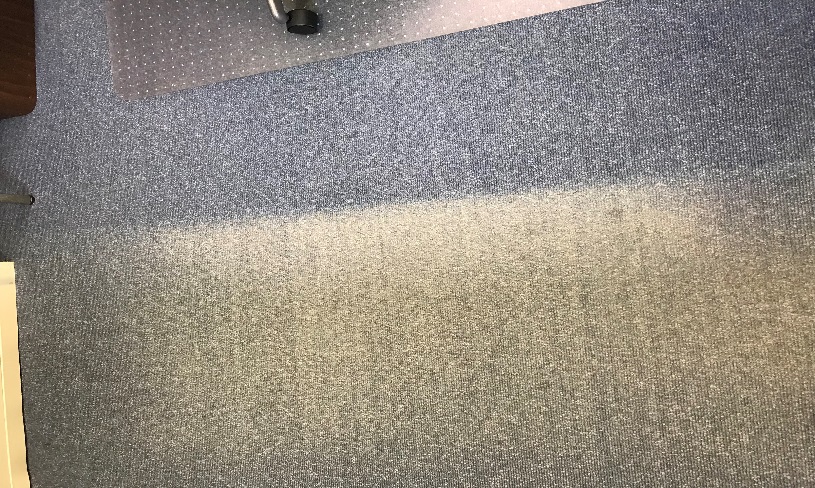 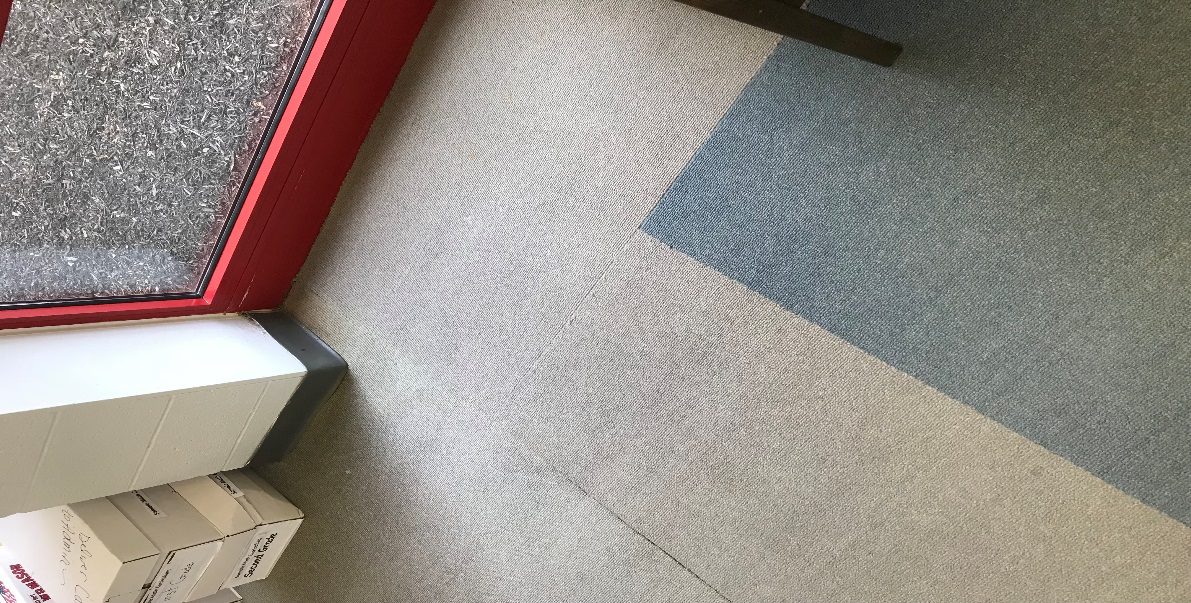 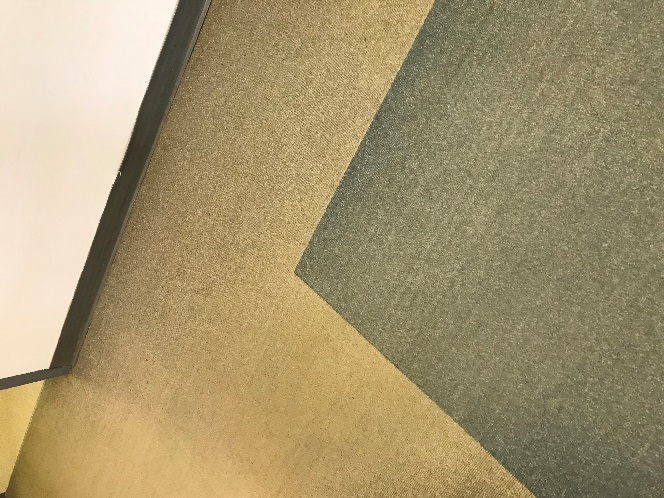 ADMINISTRATIONLED LIGHTING: $7,000 (Approx.): Original - 30 years old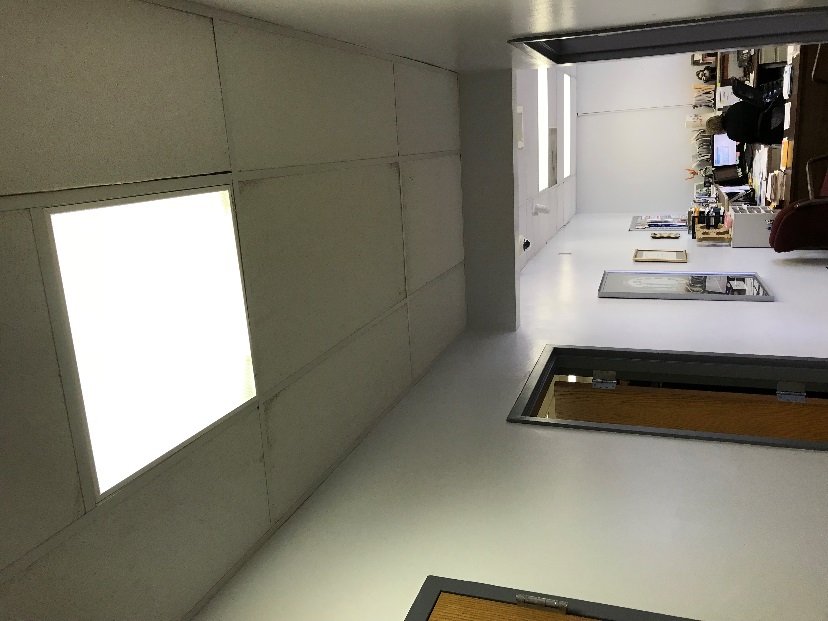 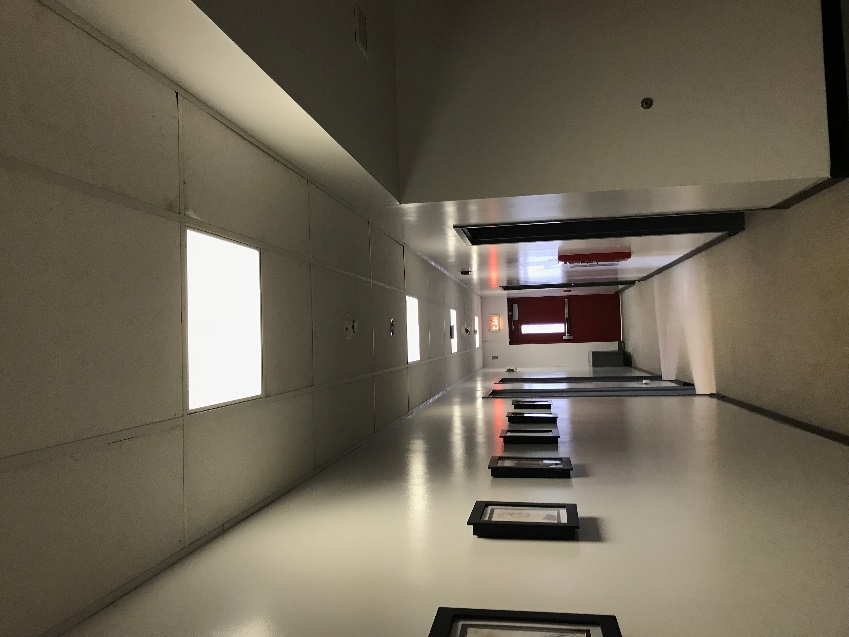 ADMINISTRATIONENTRANCE CANOPY: $50,000 (Approx.): Original - 30 years old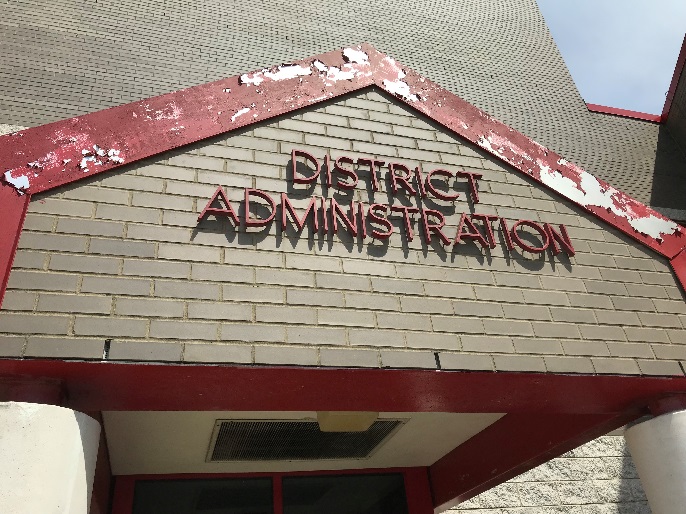 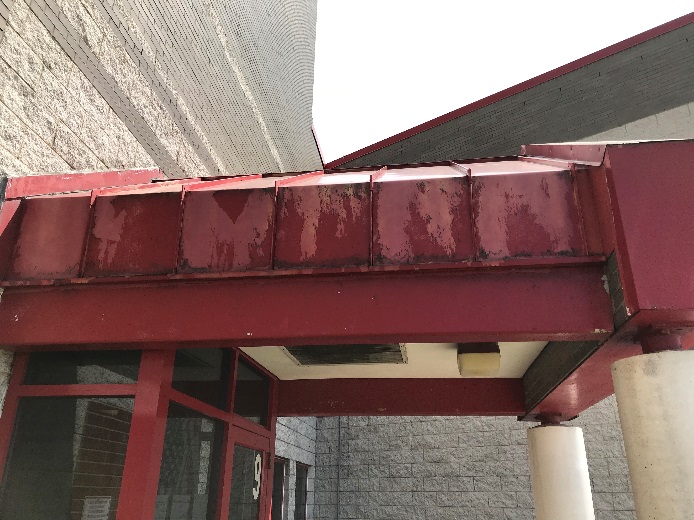 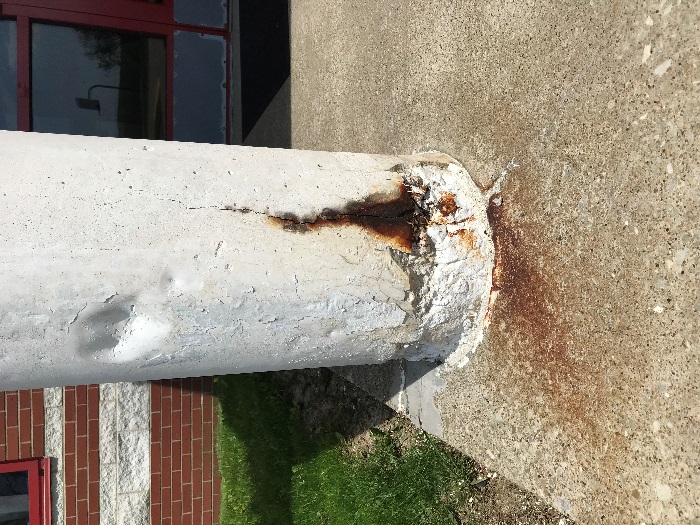 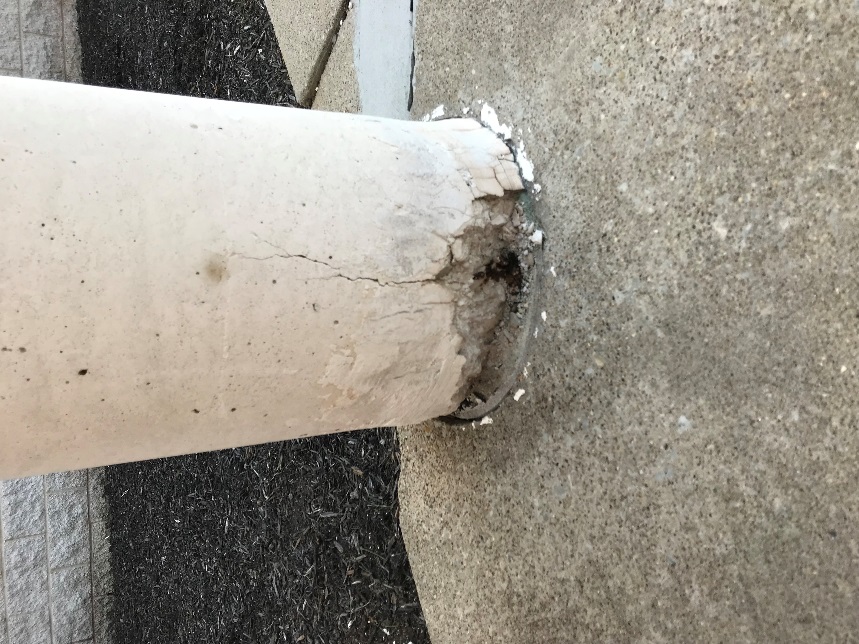 DISTRICT WIDEBREAD TRUCK: $55,000 (Approx.): Purchased in 2002 – 16 years old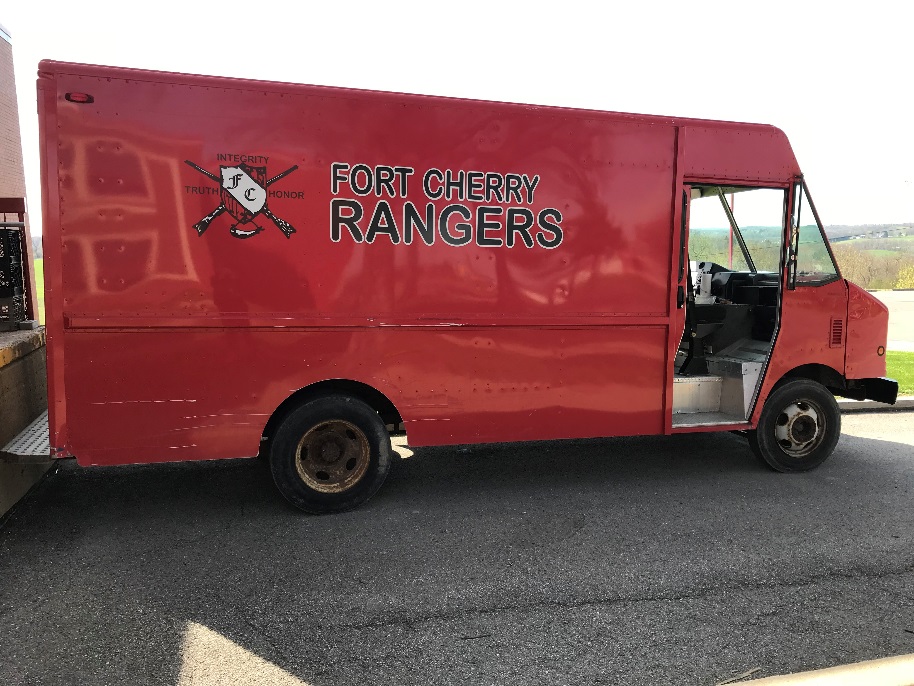 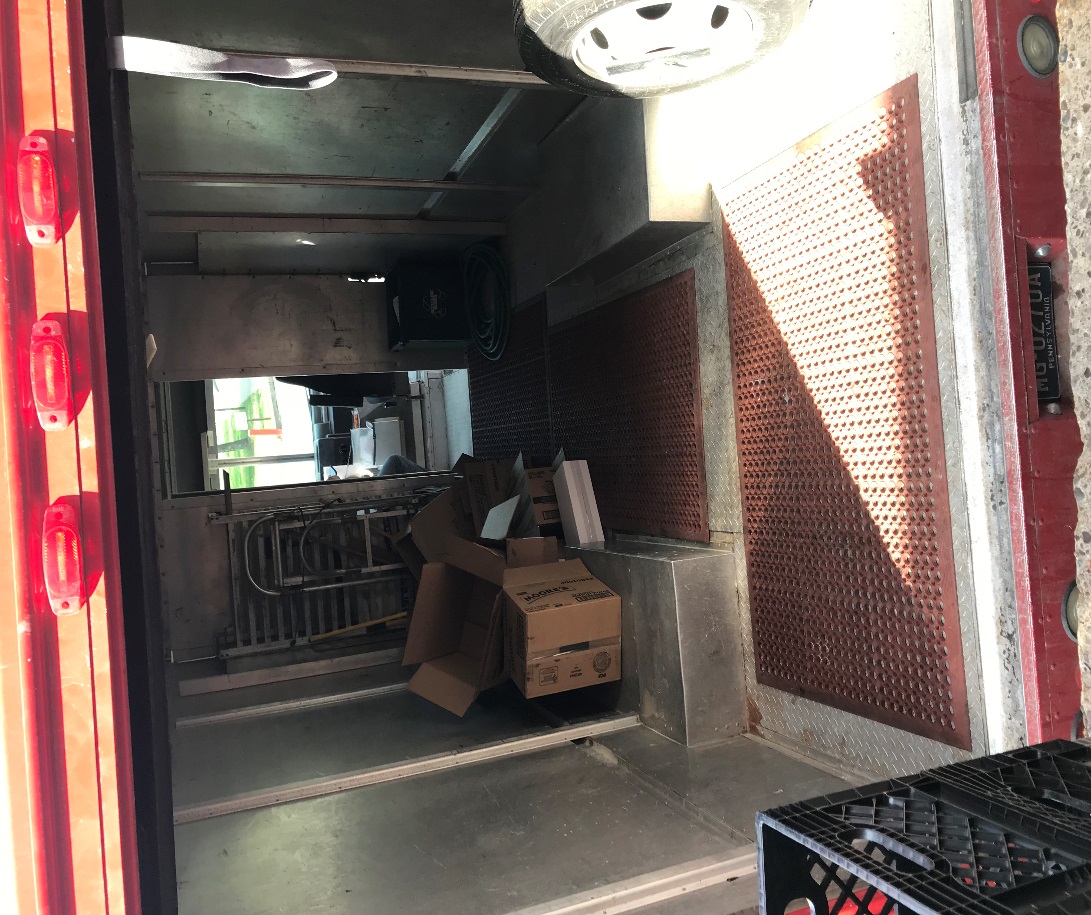 DISTRICT WIDESALT TRUCK / DUMP TRUCK: $62,500 (Approx.): Purchased in 2007 – 11 years old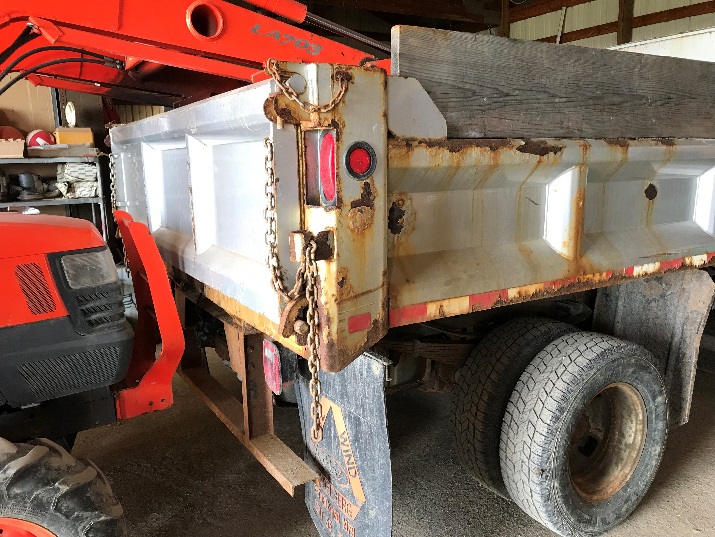 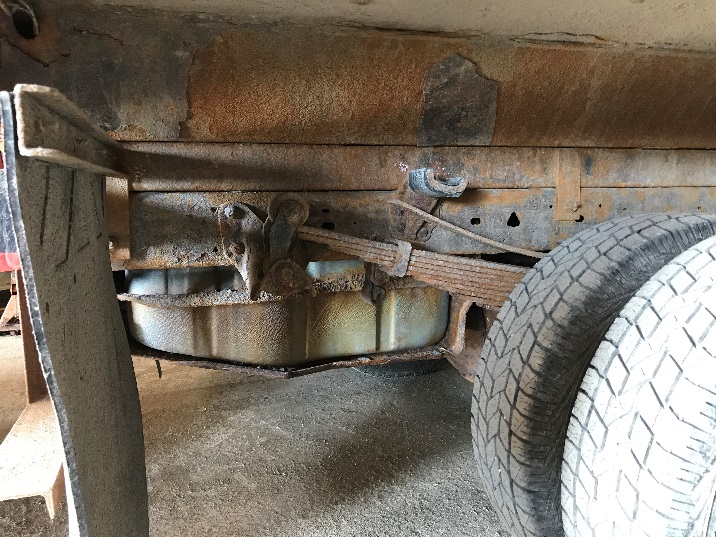 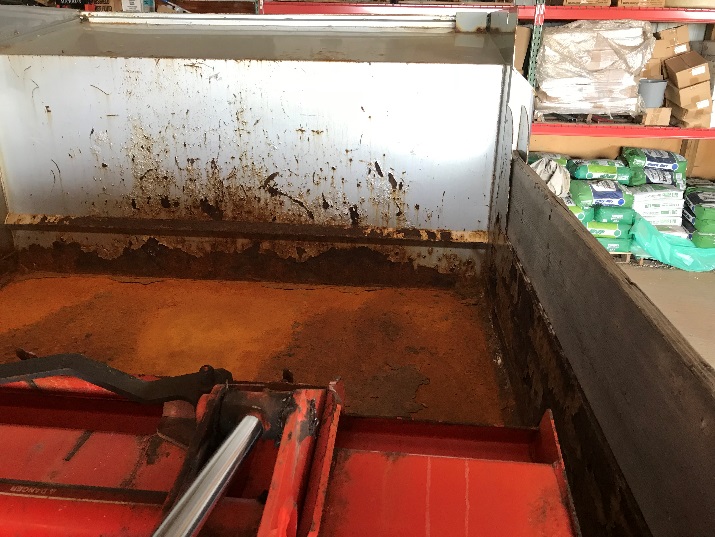 DISTRICT WIDEPOLE BARN UPGRADE: $10,000 (Approx.): Renovation ’95 – 23 years old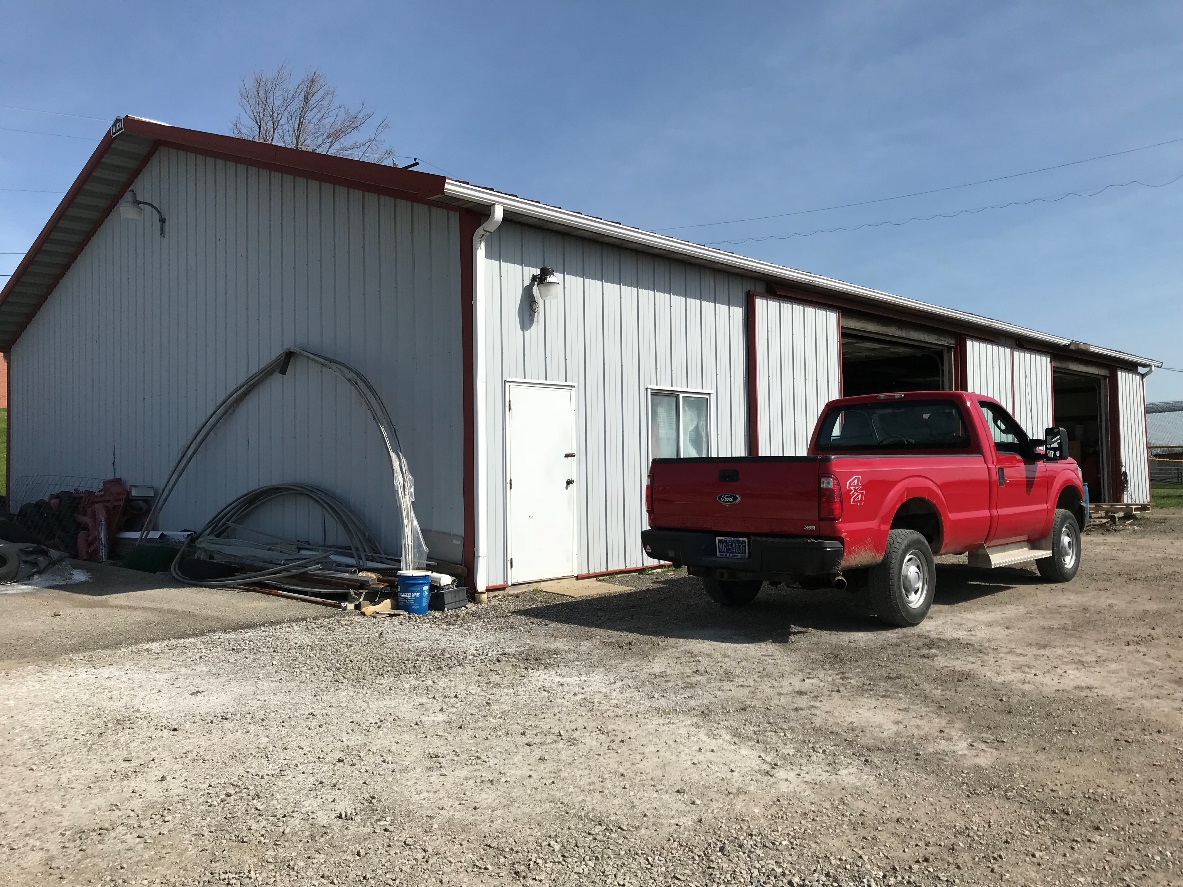 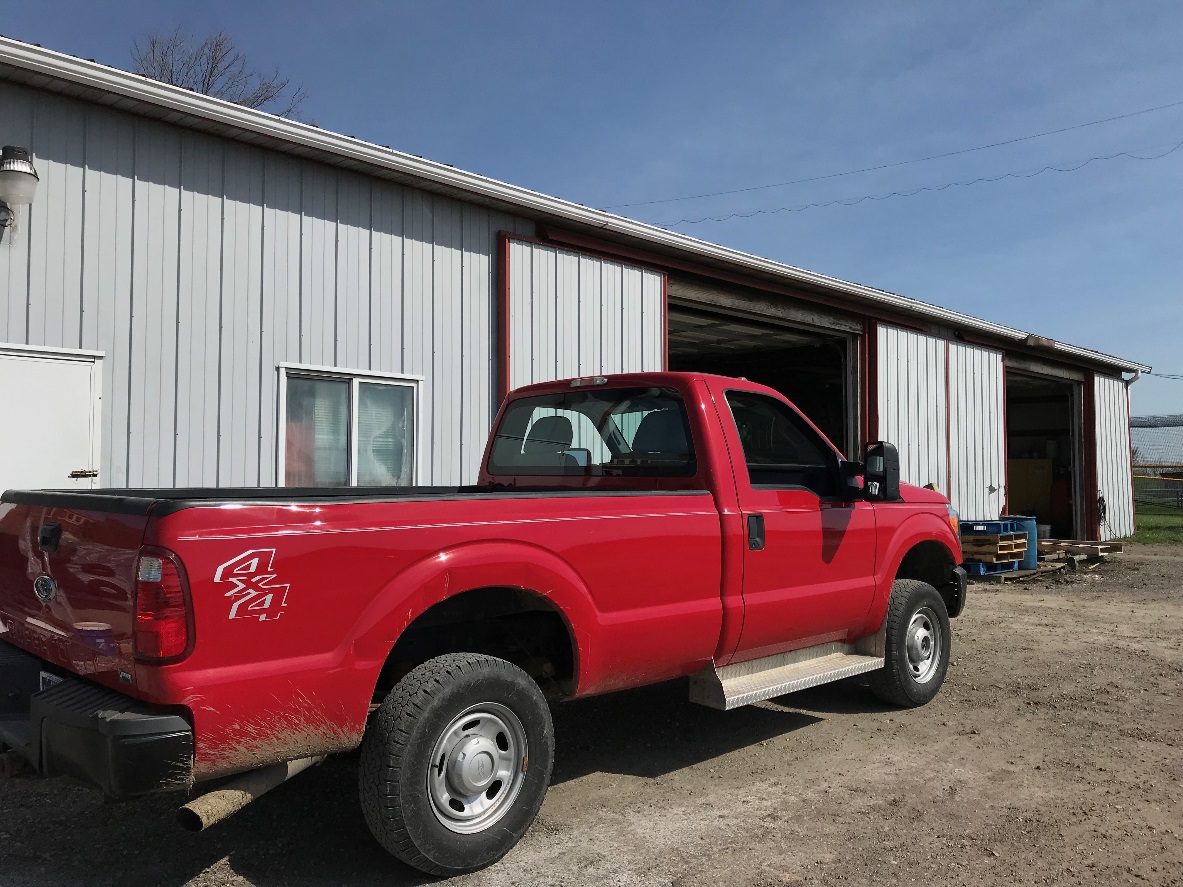 ELEMENTARY PA SYSTEM: $29,800 (Approx.): Original - 30 years old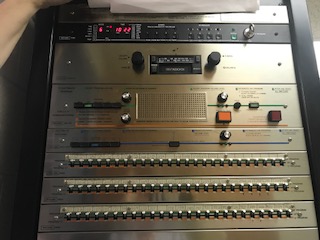 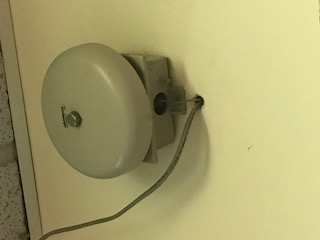 ELEMENTARY CAFETERIA OVENS (4): $16,500 (Approx.): Original - 30 years old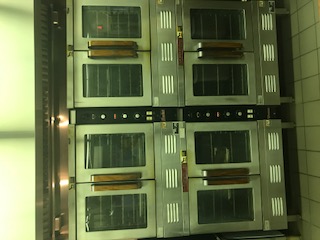 ELEMENTARY LED LIGHTING: $40,000 (Approx.): Original - 30 years old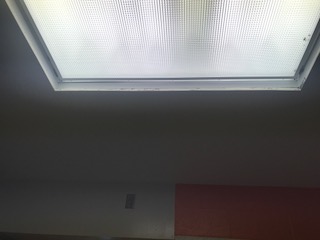 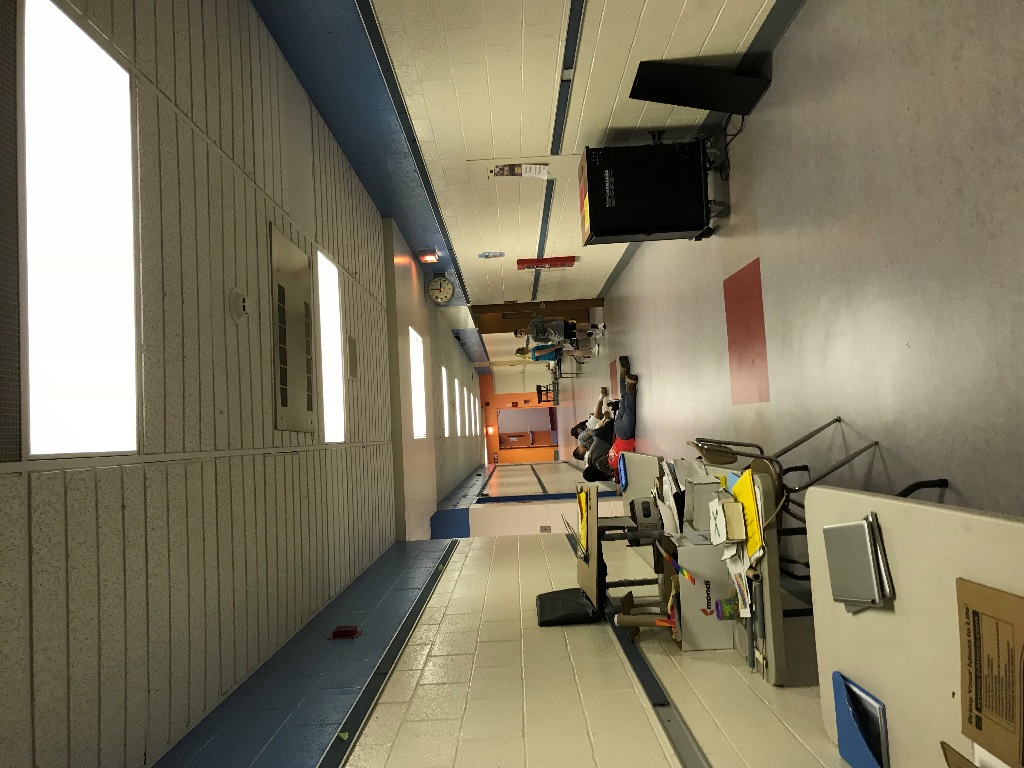 ELEMENTARY CARPET: $96,000 (Approx.): Original - 30 years old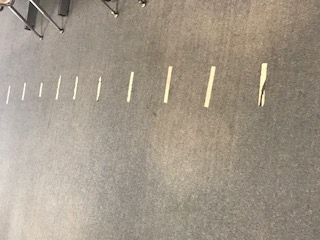 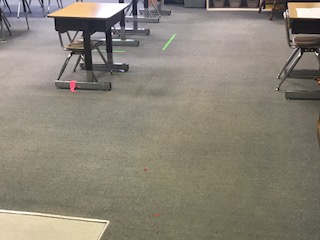 ELEMENTARY ROOFTOP CONDENSING UNITS (12): $36,000 (Approx.): Original - 30 years old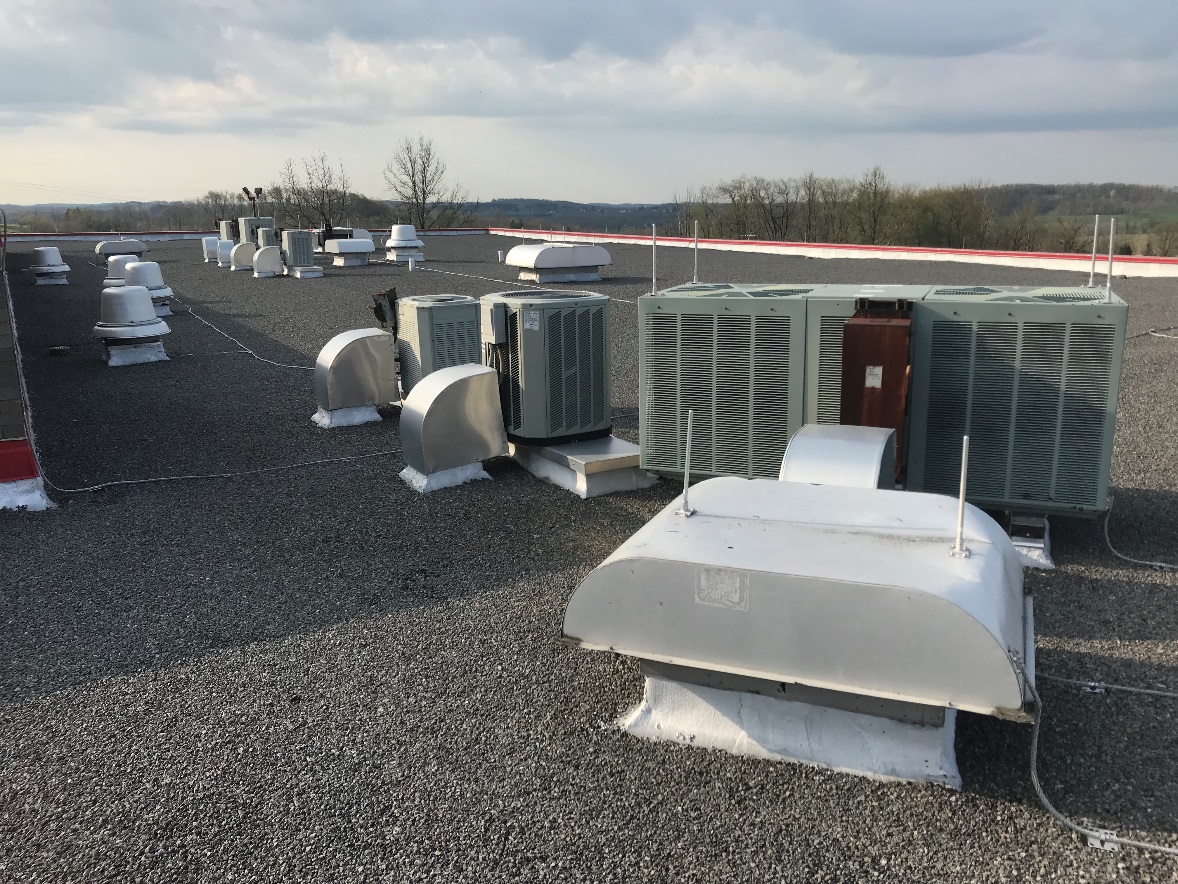 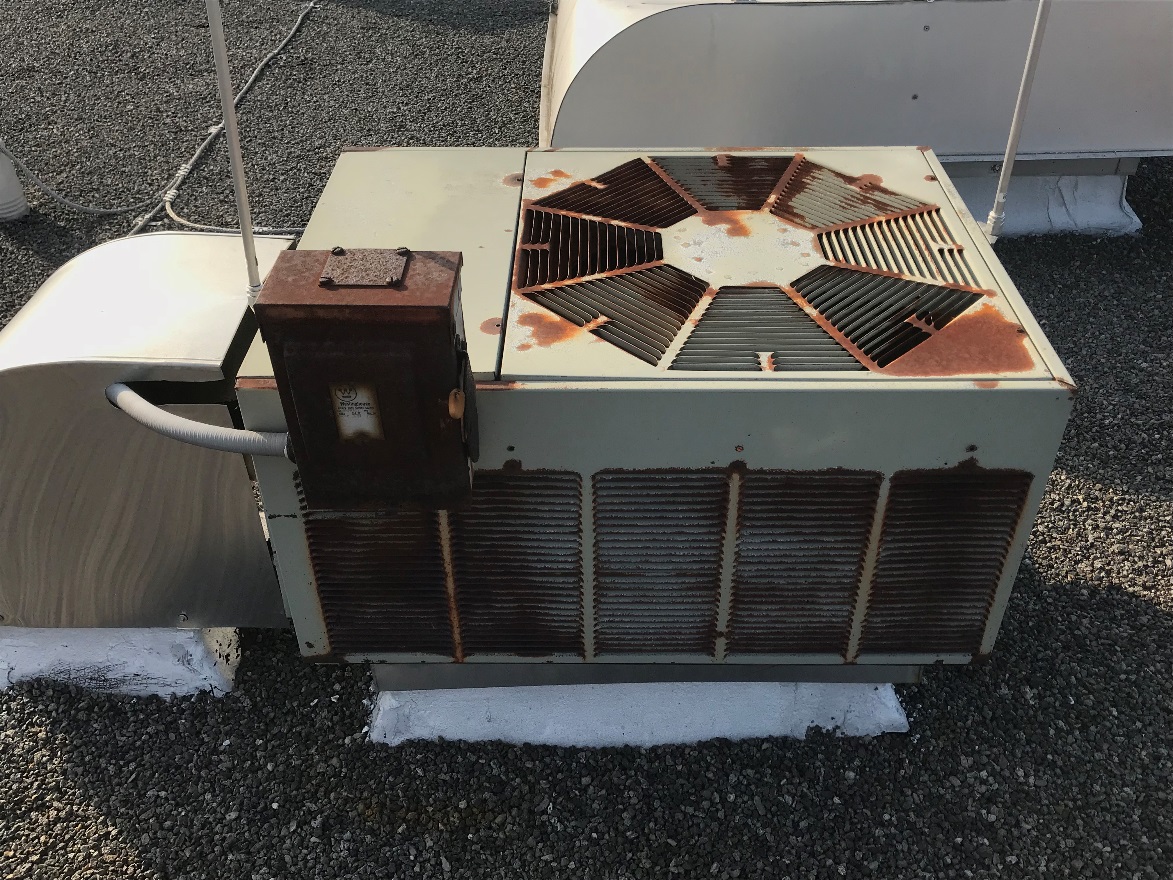 ELEMENTARY OUTSIDE CANOPY: $250,000 (Approx.): Original - 30 years old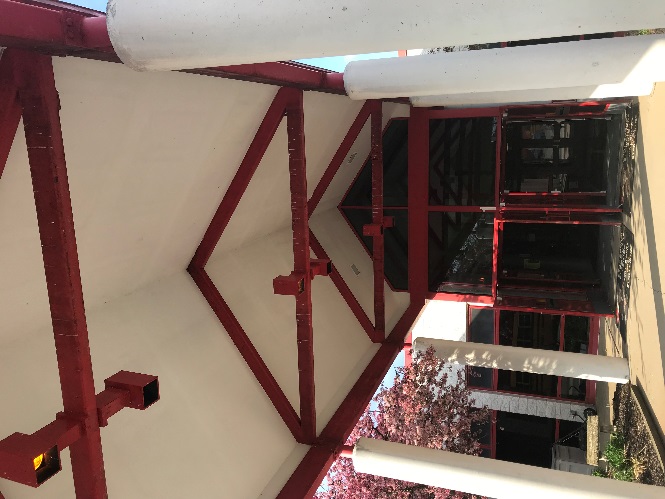 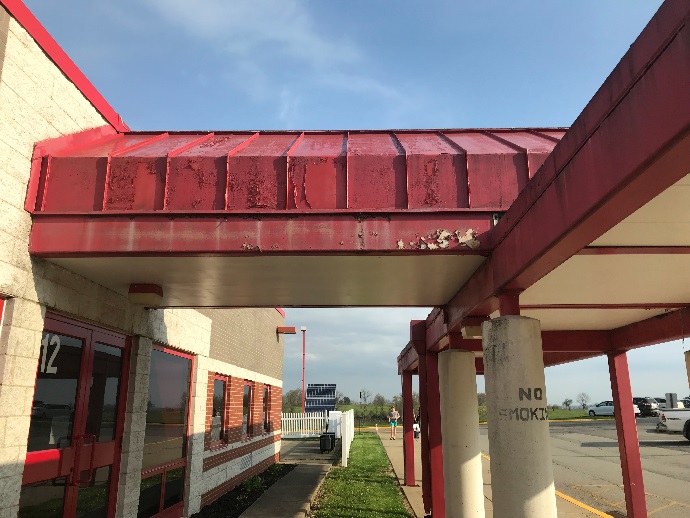 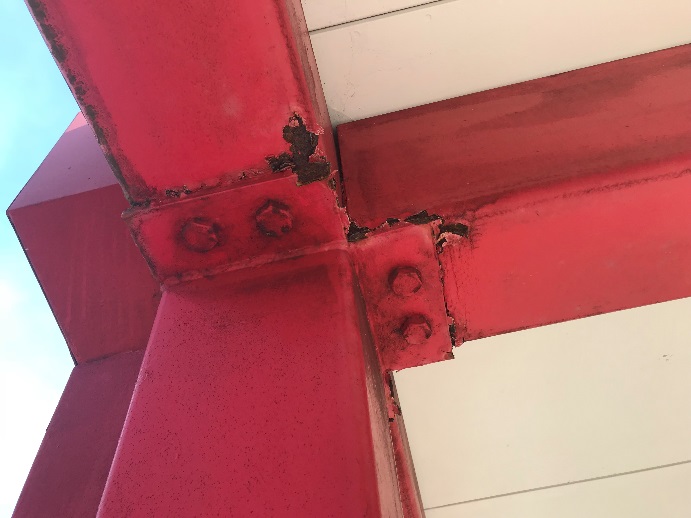 ELEMENTARY DRIVEWAY / PARKING LOT: $100,000 (Approx.): Last paving was 2005/2007 – 11-13 years old		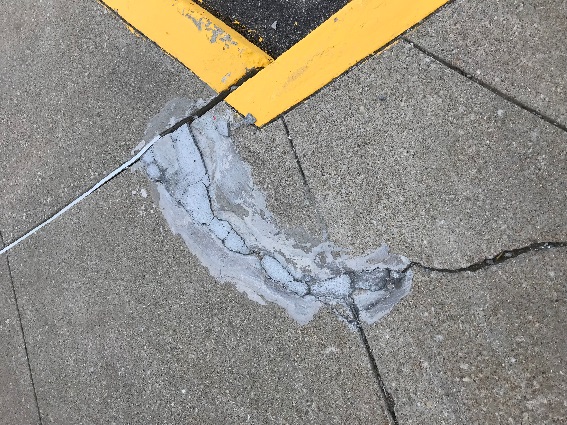 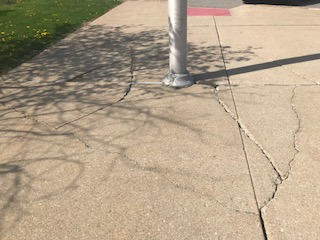 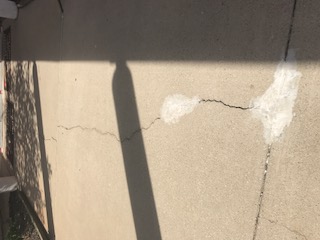 JR. HIGH / SR. HIGHLOCKER ROOMS (GIRLS): ALL 3 LOCKER ROOM COST = $450,000 (Approx.): Renovation – 23 years old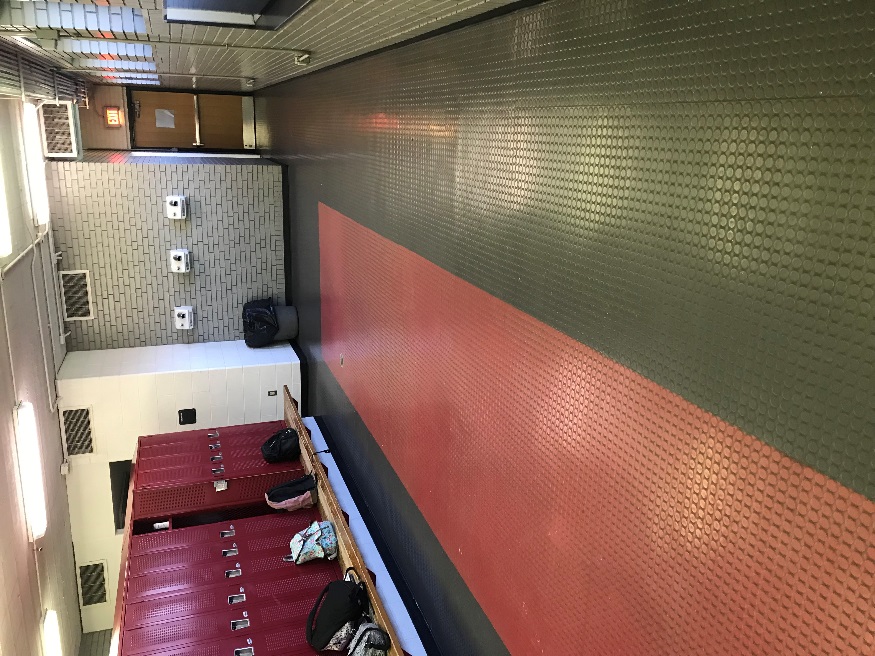 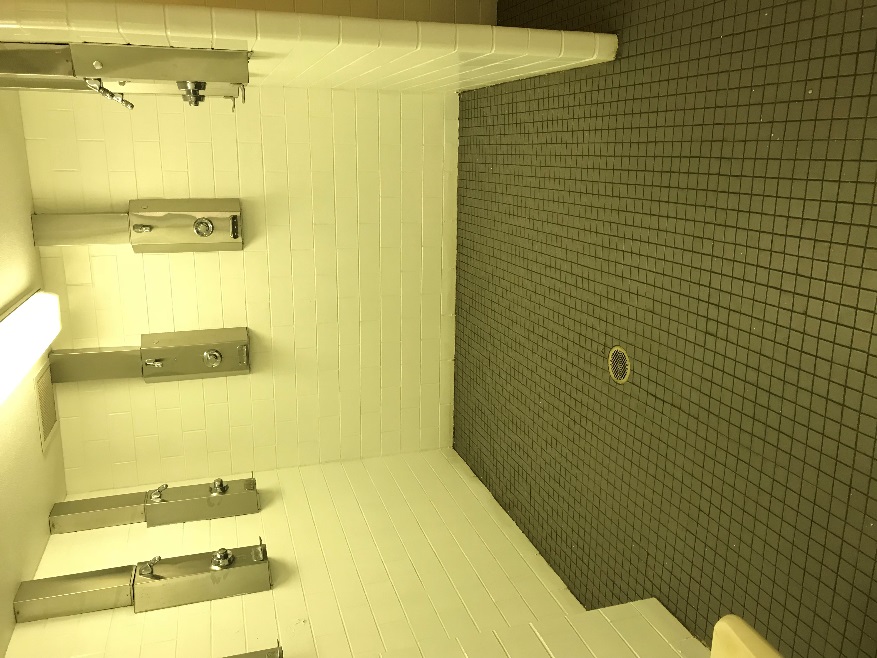 JR. HIGH / SR. HIGHLOCKER ROOMS (BOYS): Renovation – 23 years old	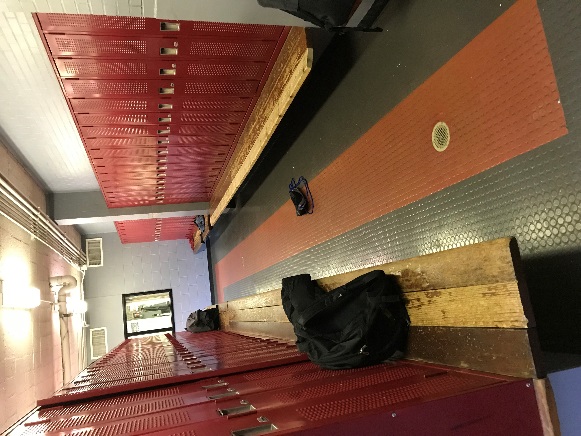 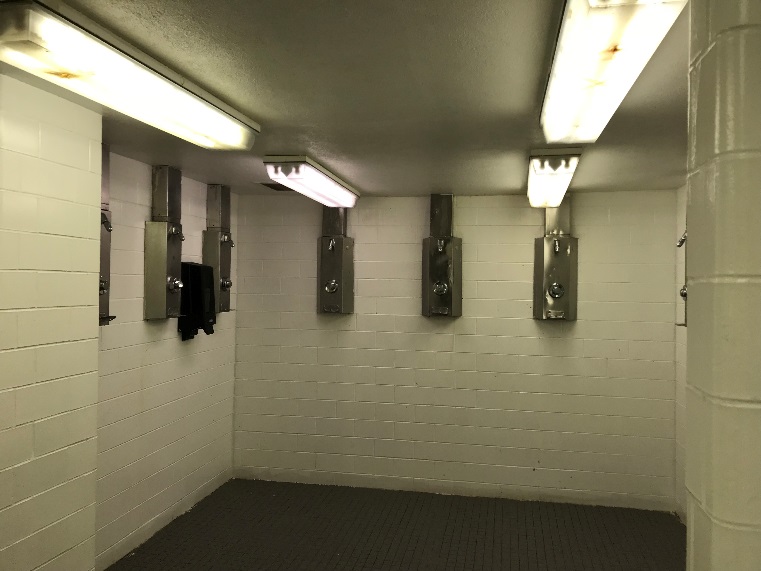 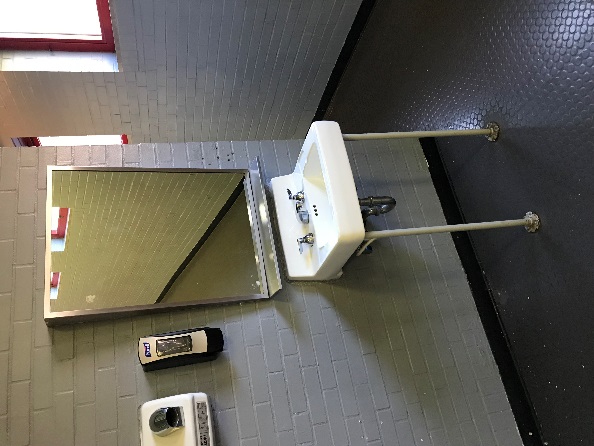 JR. HIGH / SR. HIGHLOCKER ROOMS (FOOTBALL): Renovation – 23 years old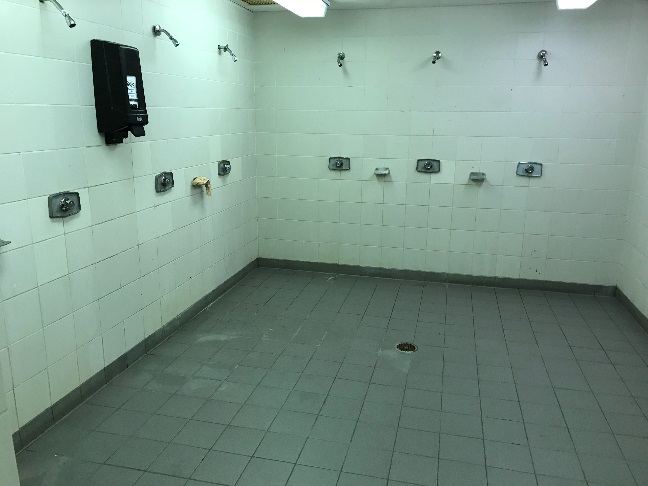 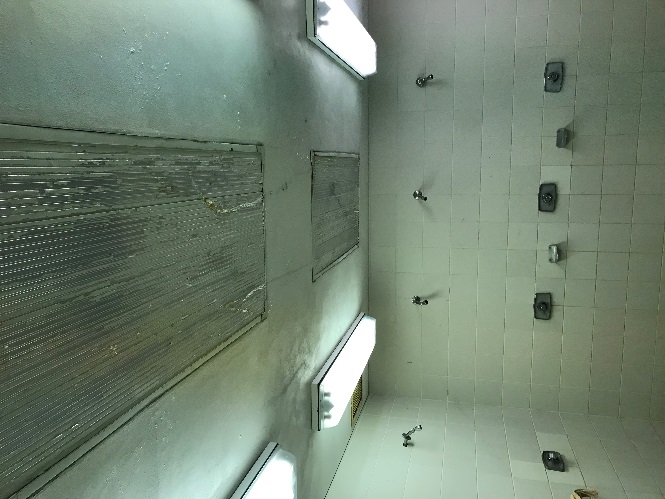 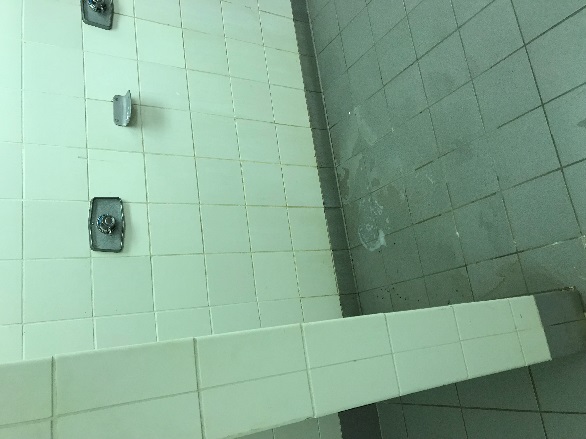 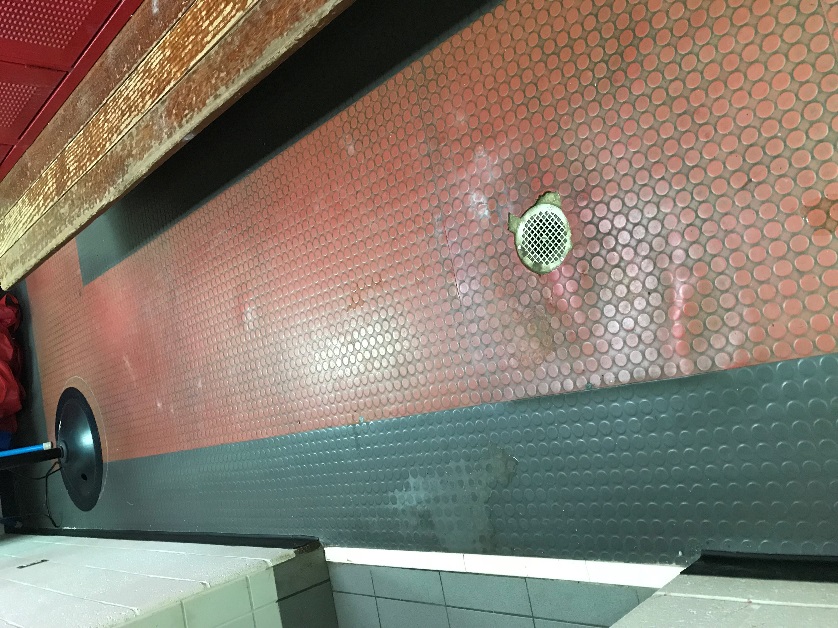 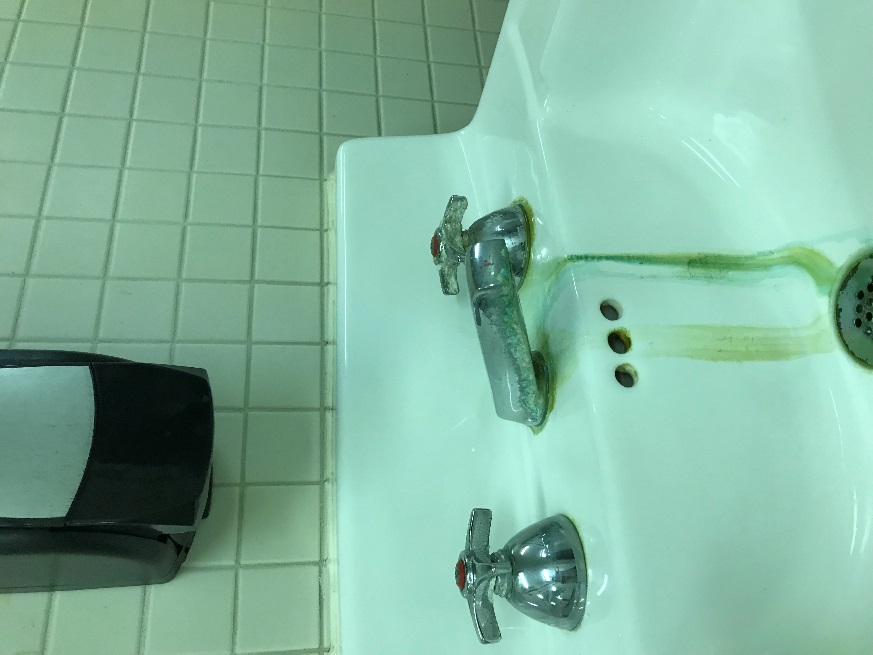 JR. HIGH / SR. HIGHDRIVEWAY / PARKING LOT: $150,000 (Approx.): Last paving was 2005/2007 – 11-13 years old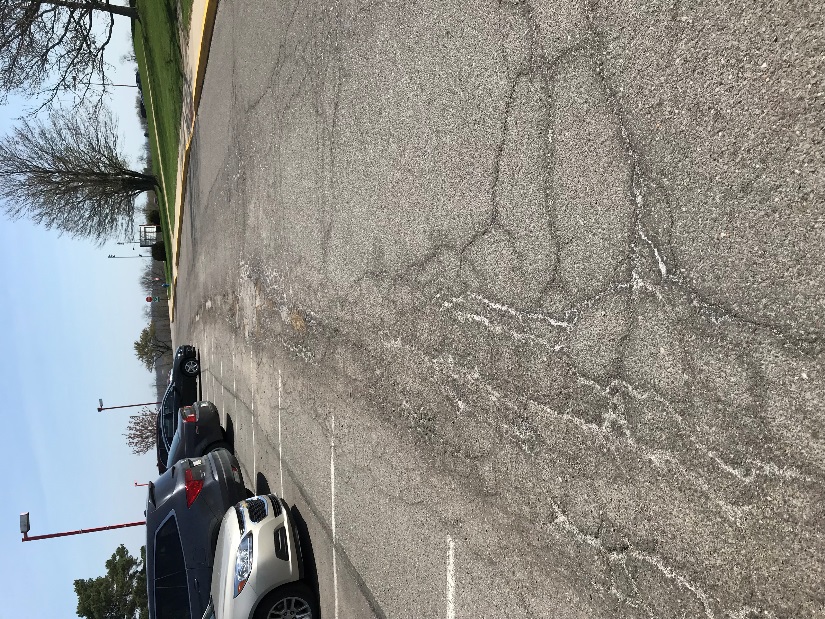 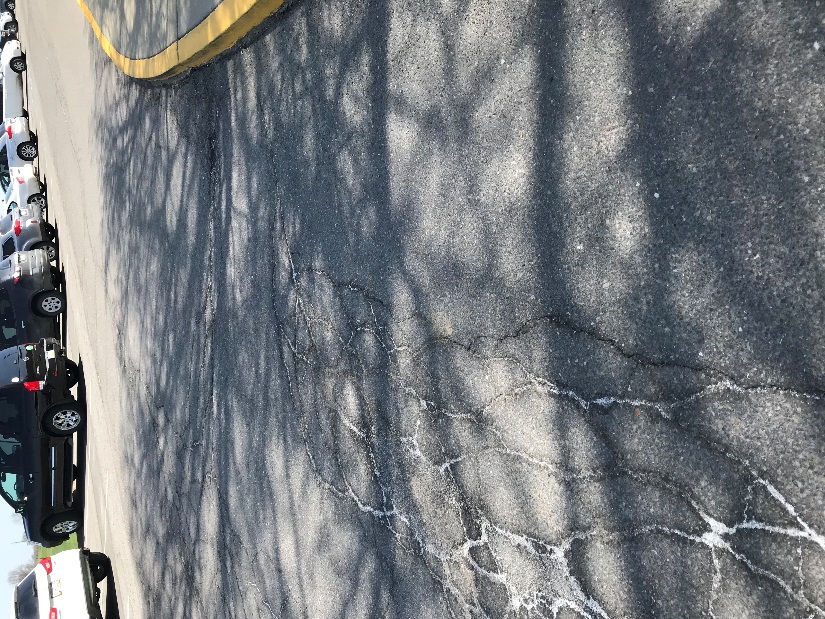 JR. HIGH / SR. HIGHLED LIGHTING: $75,000 (Approx.): Renovation – 23 years old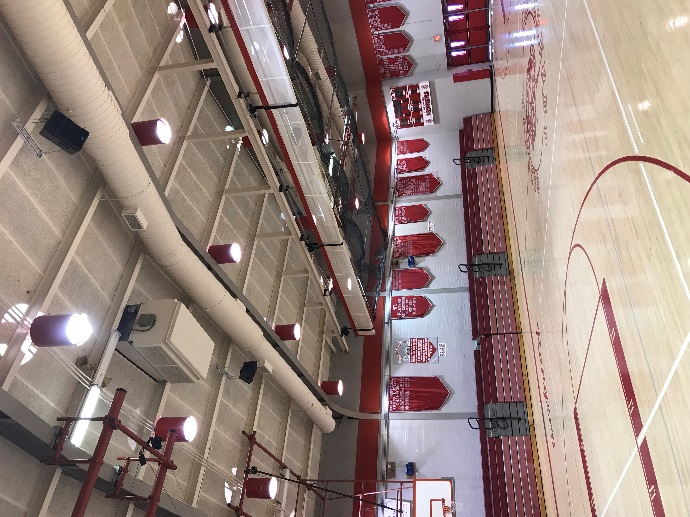 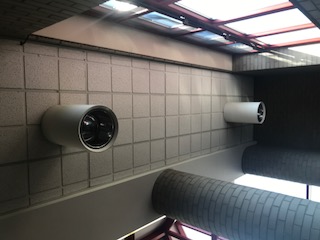 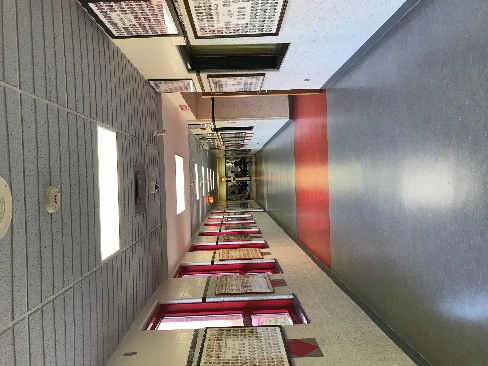 JR. HIGH / SR. HIGHOUTSIDE CANOPY’S: $75,000 (Approx.): Original – 60/30 years old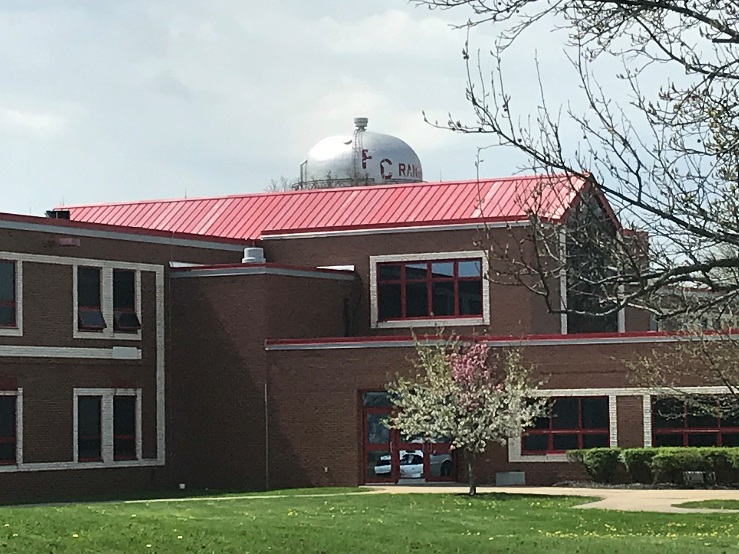 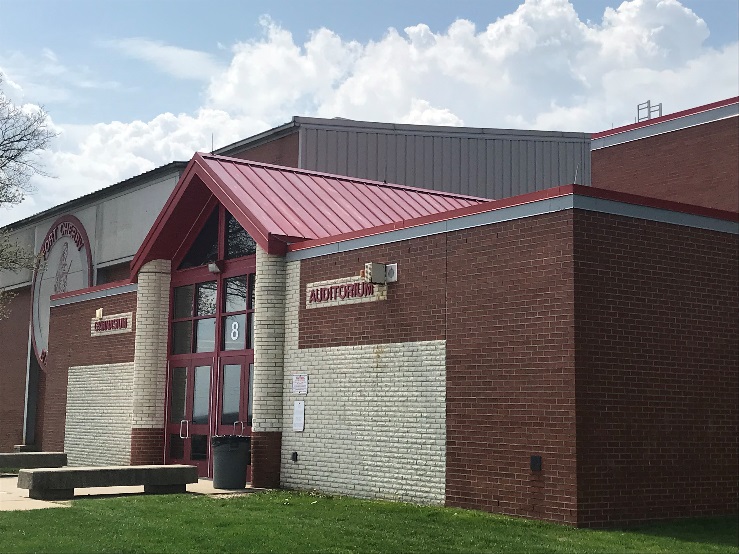 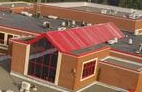 JR. HIGH / SR. HIGHROOFTOP CONDENSING UNITS (10): $30,000 (Approx.): Renovation - 23 years old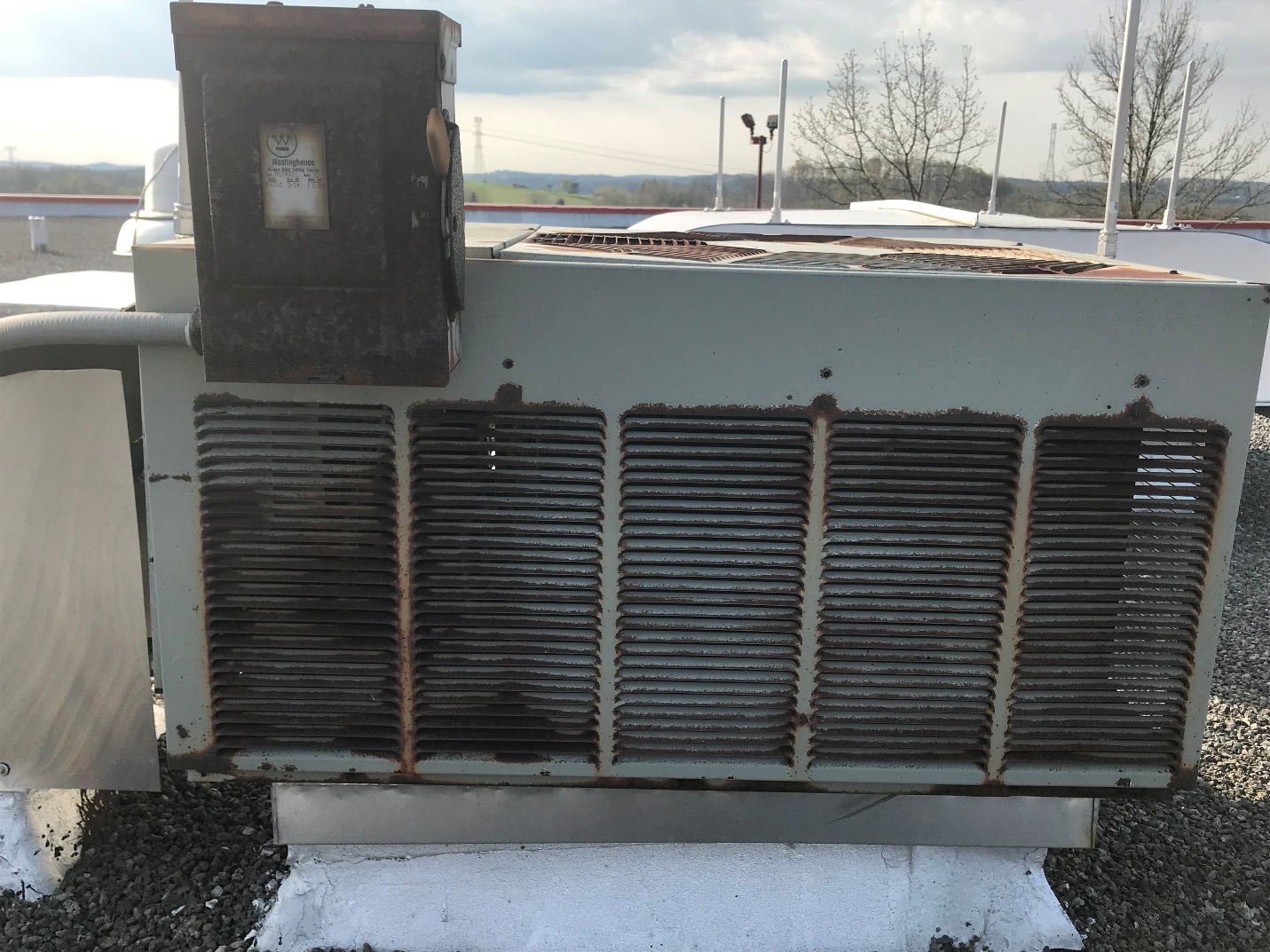 JR. HIGH / SR. HIGHCARPET: $114,000 (Approx.): Original - 23 years old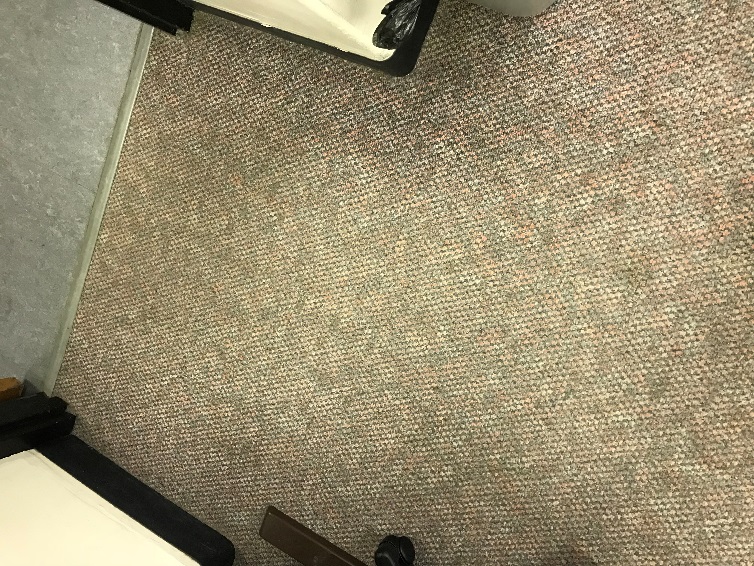 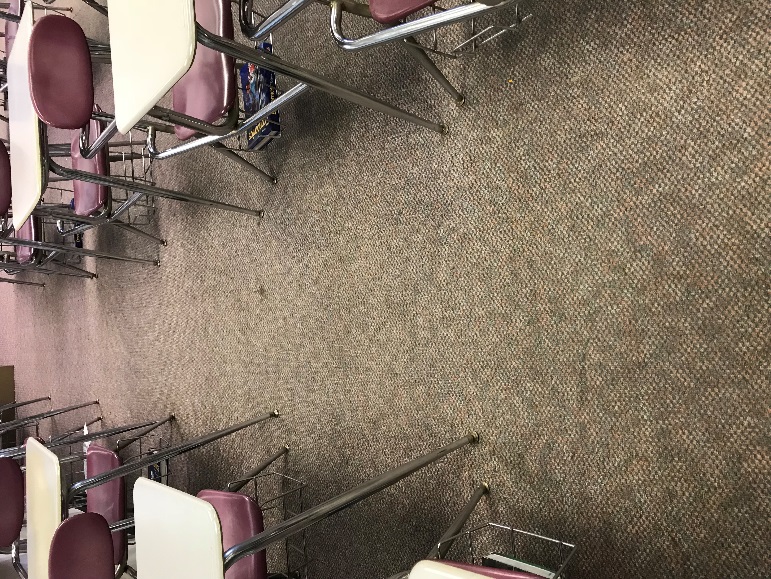 JR. HIGH / SR. HIGHCOFFEE SHOP (LIBRARY): $10,000 (Approx.)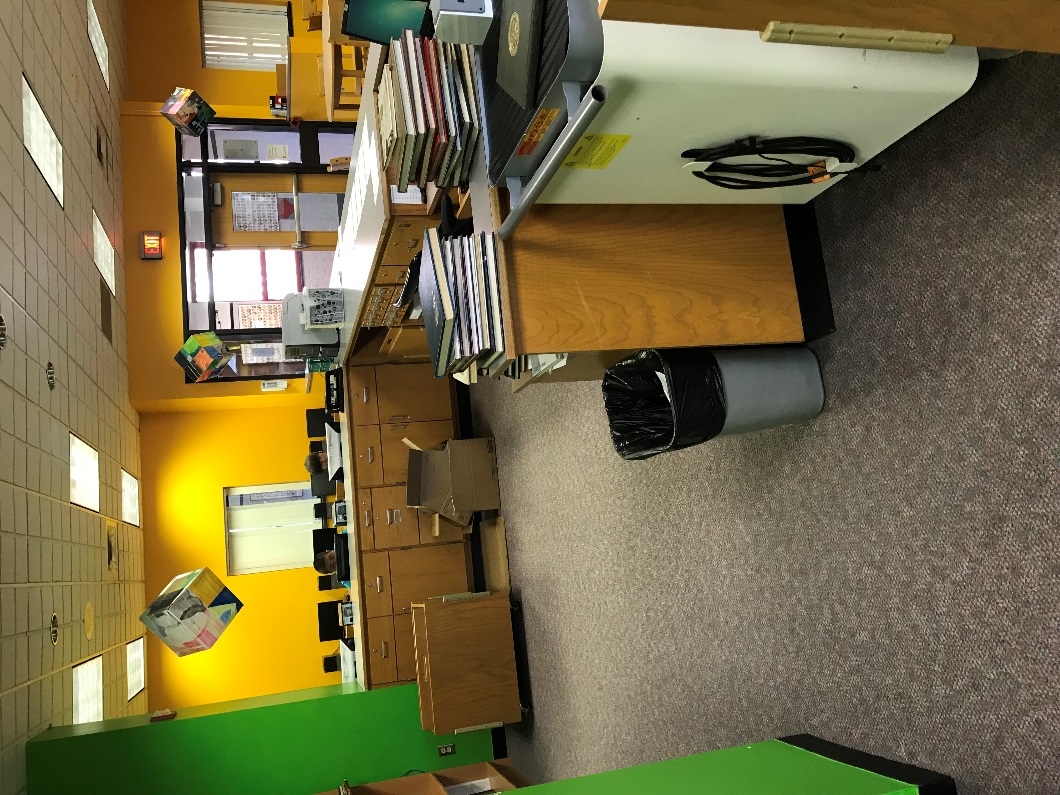 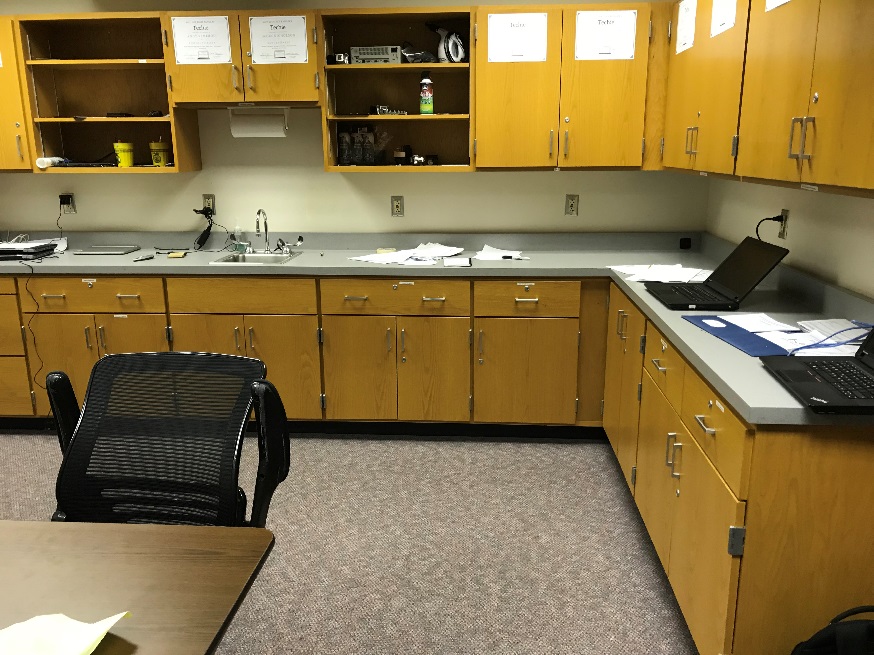 JR. HIGH / SR. HIGHCHIMNEY: $130,000 (Approx.): Original - 60 years old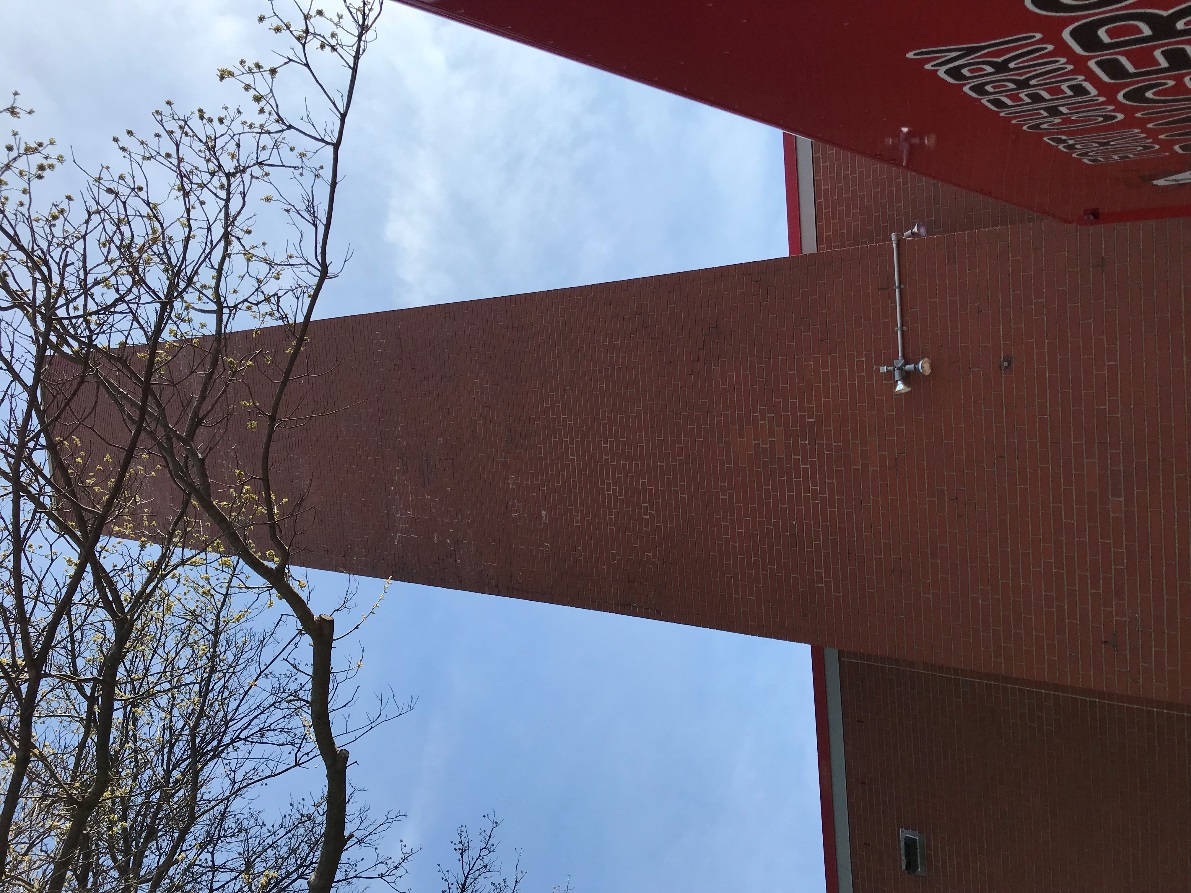 JR. HIGH / SR. HIGHPA SYSTEM: $55,000 (Approx.): Renovation – 23 years old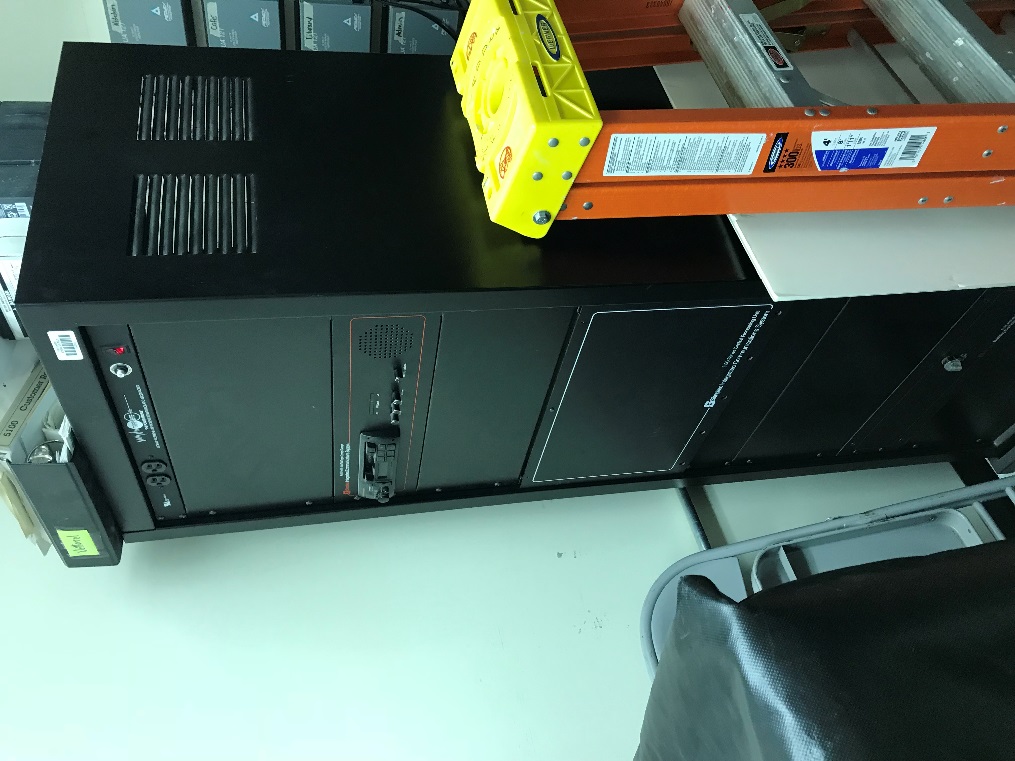 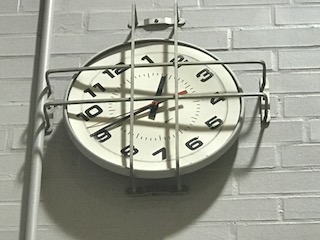 JR. HIGH / SR. HIGHGYMNASIUM BLEACHERS: $125,000 (Approx.): Renovation – 23 years old 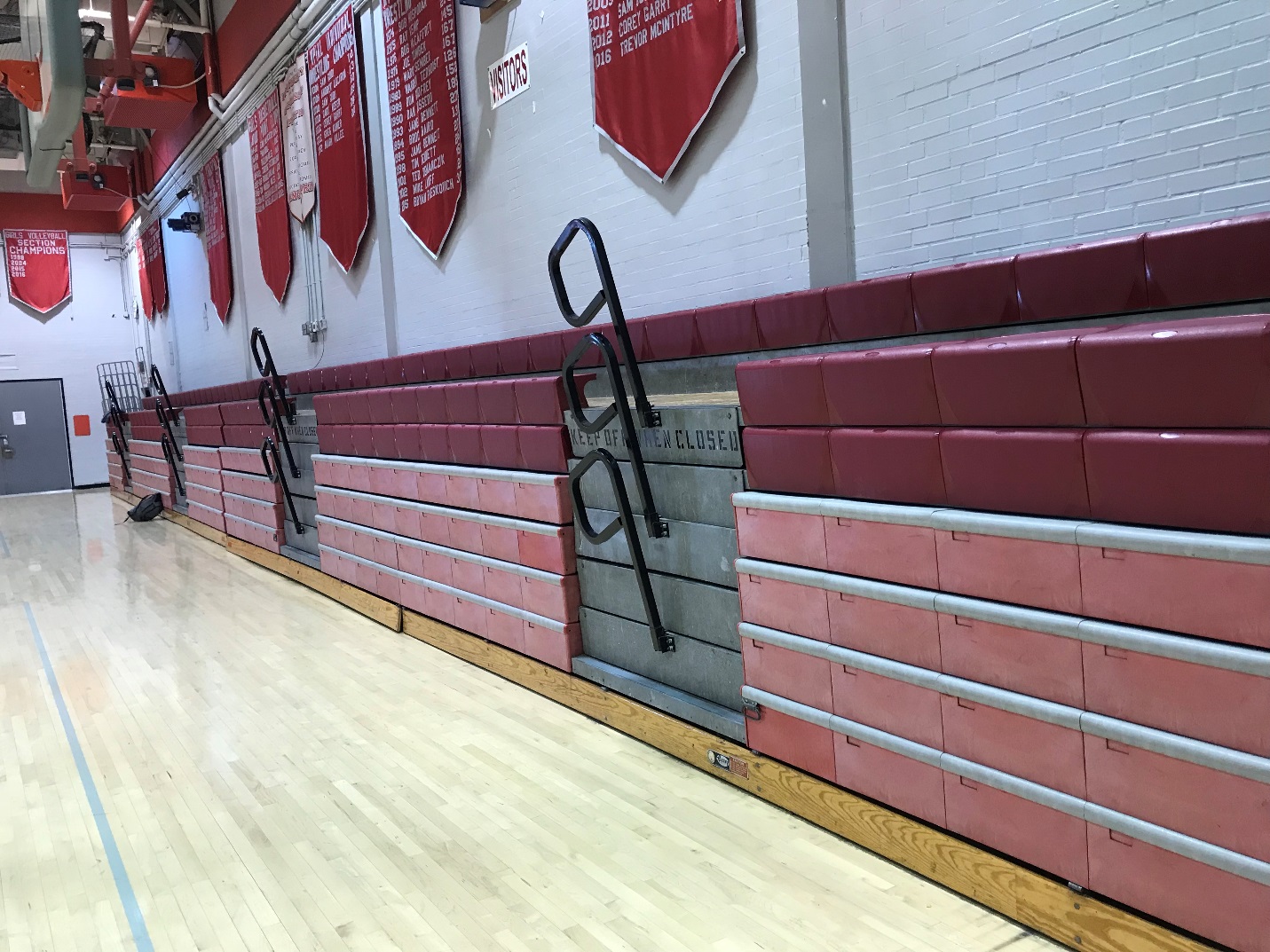 JR. HIGH / SR. HIGHCAFETERIA OVENS (2): $8,100 (Approx.): Renovation - 23 years old (2)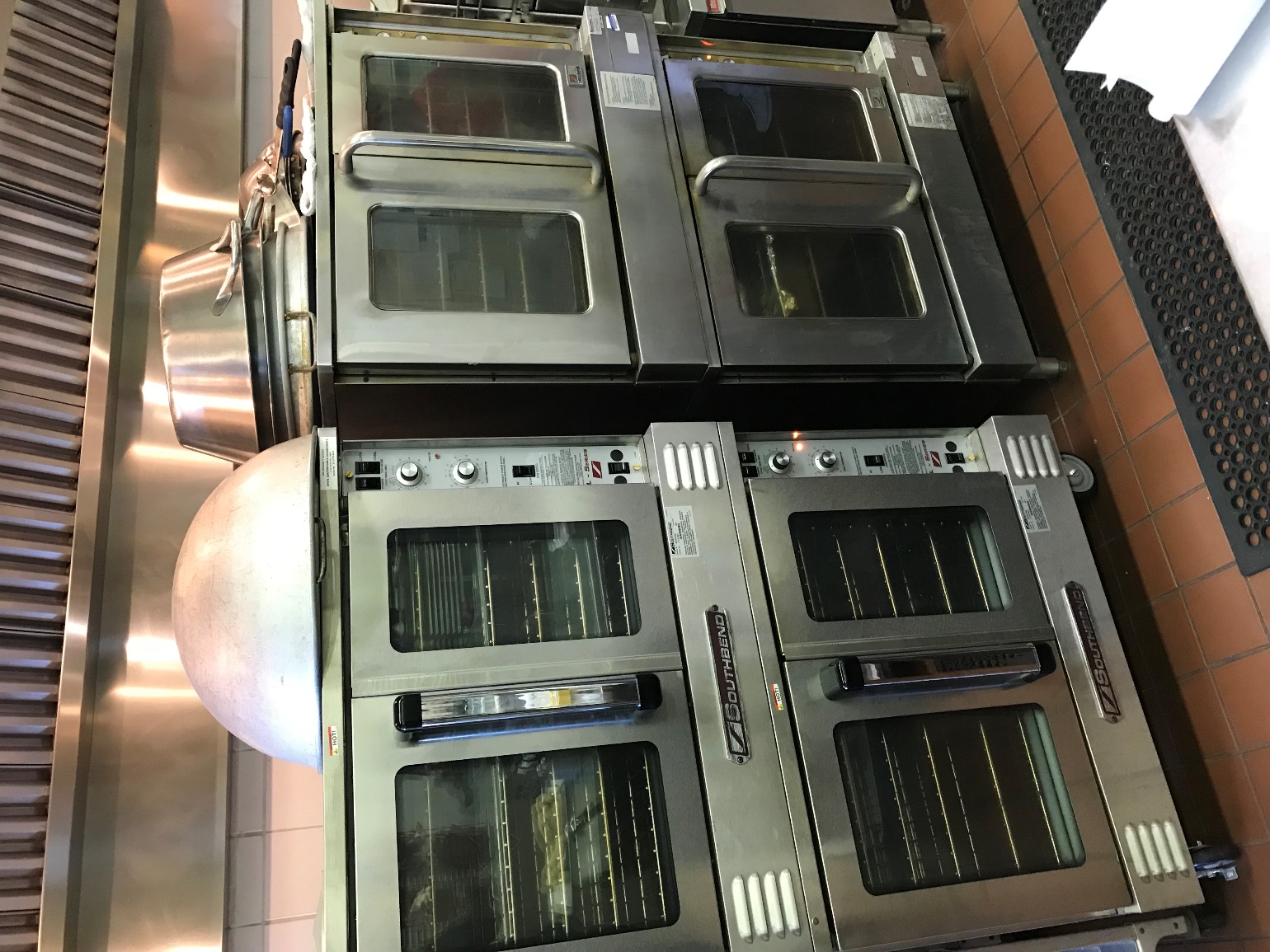 JR. HIGH / SR. HIGHMAIN OFFICE CARPET: $8,000 (Approx.): Renovation – 23 years old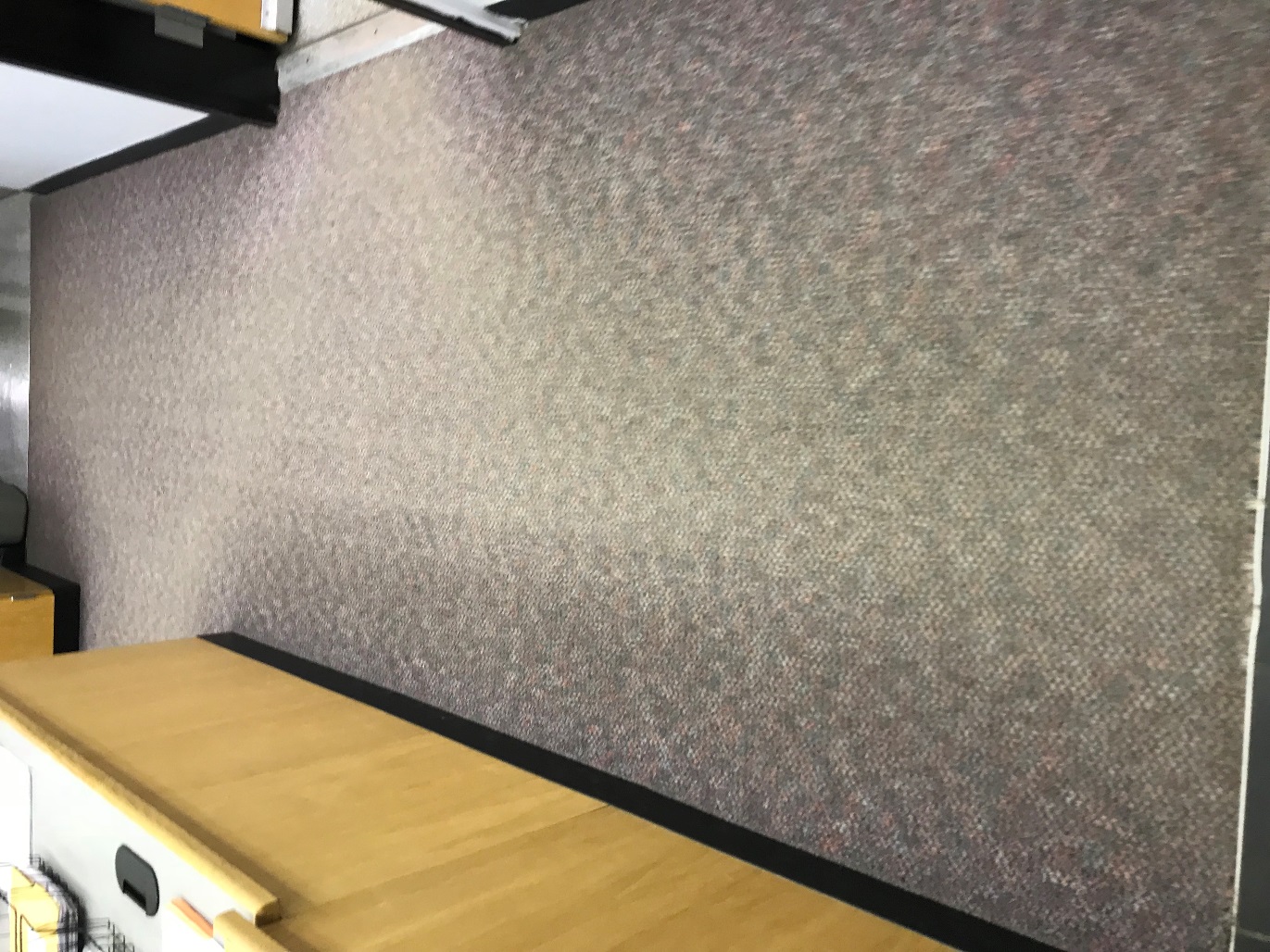 ELEMENTARY – MODULARS (Maintenance Department will demo and remove in summer of 2018 – Costs budgeted within General Fund) – Constructed in 1997 – 21 years old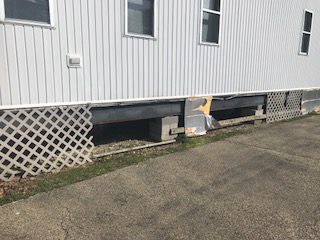 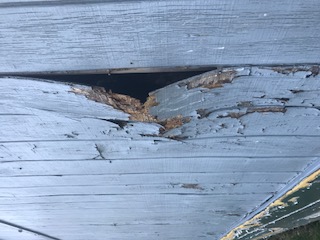 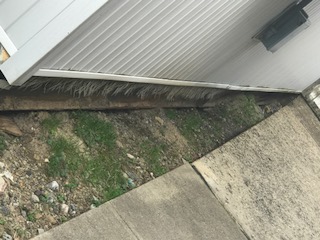 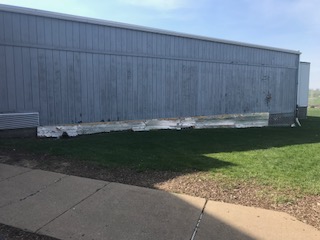 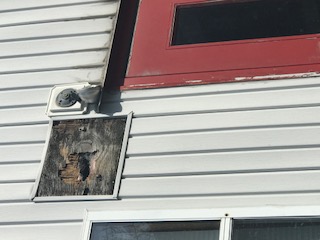 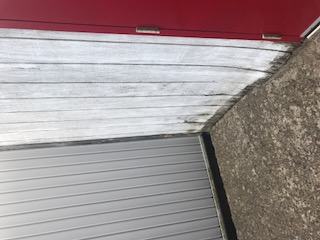 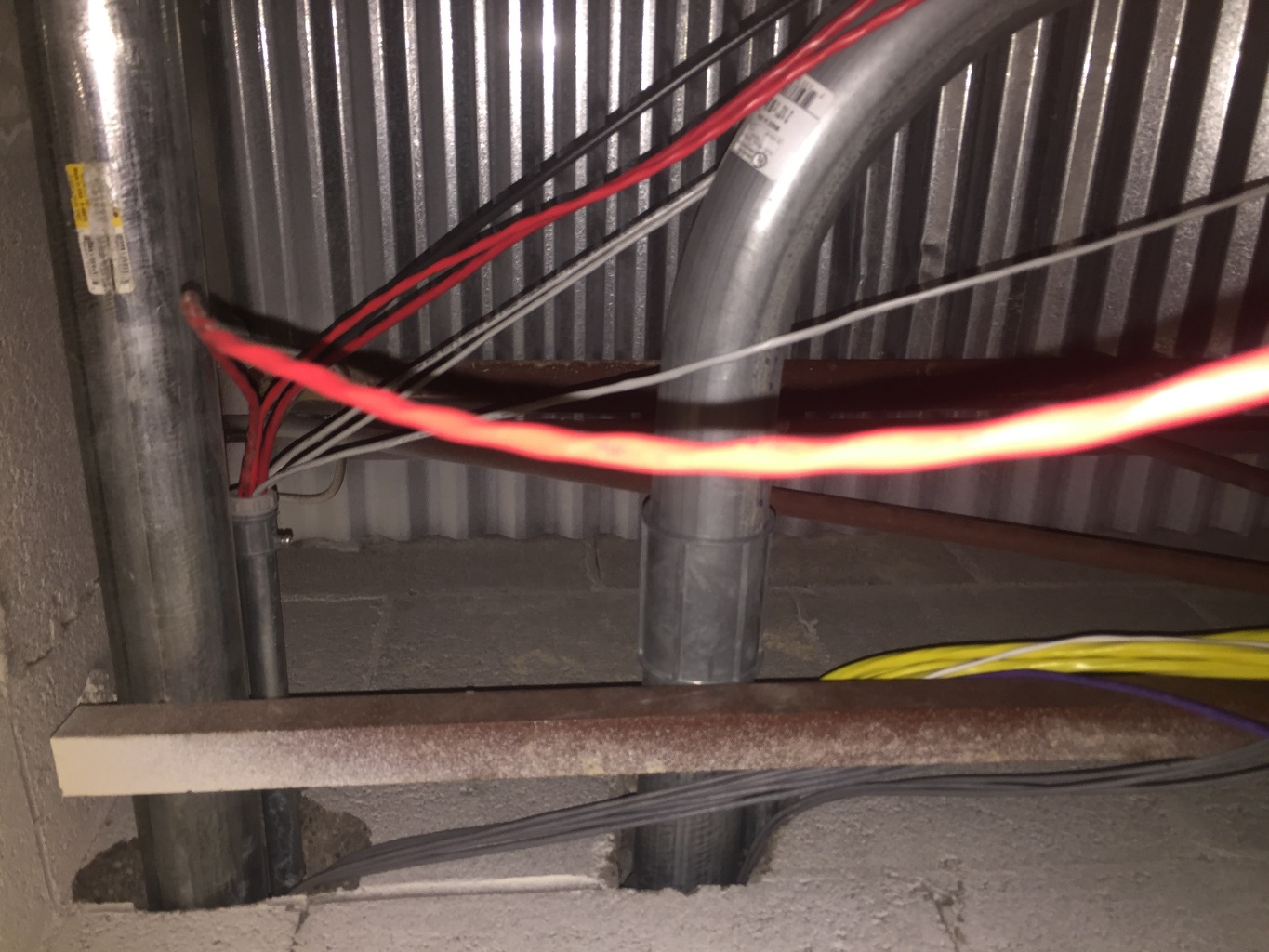 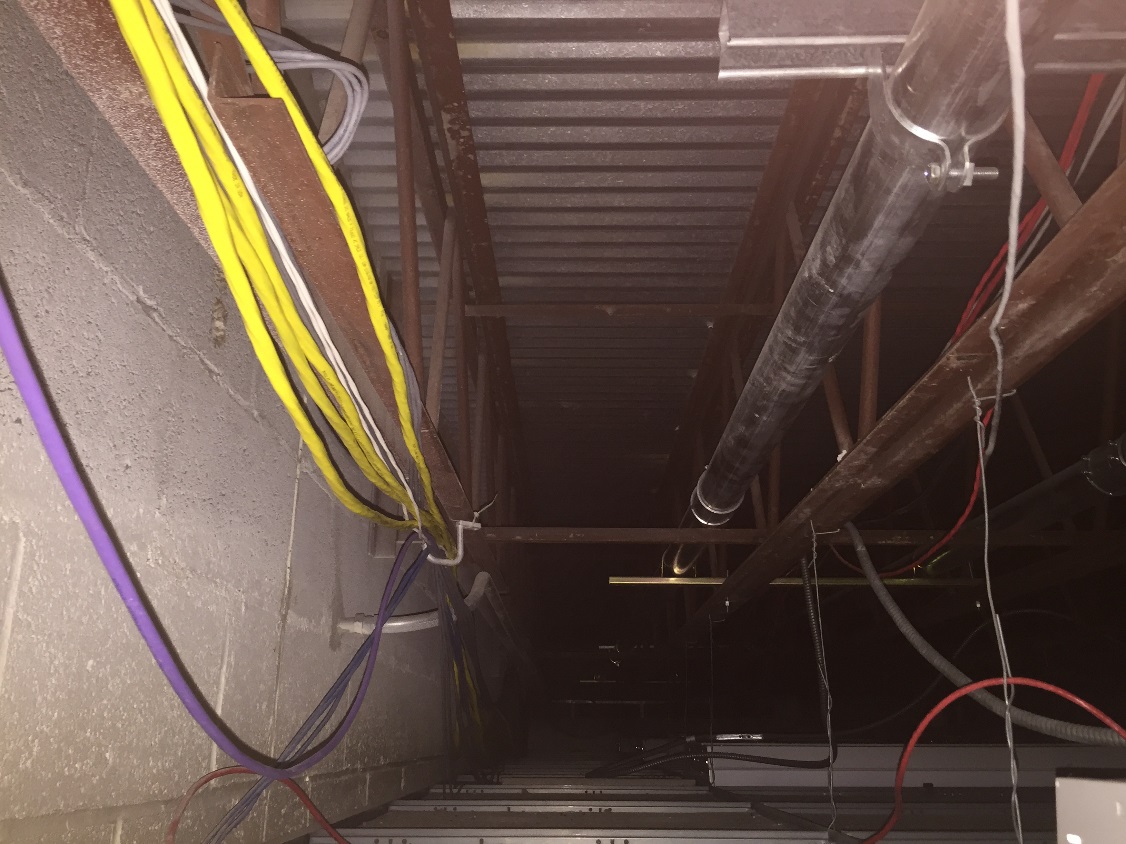 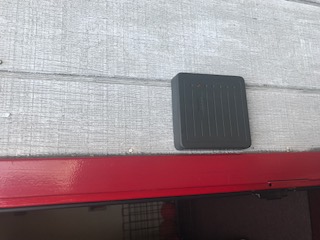 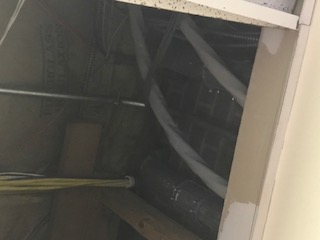 